            КАРАР                                                                   ПОСТАНОВЛЕНИЕ      20 ноябрь 2015 й.                          № 54                        20 ноября 2015 г.О создании межведомственной комиссии по оценке жилых помещений муниципального жилищного фонда и частных жилых помещений       В соответствии с Постановлением Правительства Российской Федерации от 28.01.2006 г. № 47 «Об утверждении положения о признании помещения жилым помещением, жилого помещения непригодным для проживания и многоквартирного дома аварийным и подлежащим сносу или реконструкции» (с изменениями и дополнениями),  ПОСТАНОВЛЯЮ:       1.Создать комиссию по оценке жилых помещений муниципального жилищного фонда и частных жилых помещений на территории сельского поселения Зильдяровский сельсовет.      2. Утвердить состав комиссии согласно приложению.      3. Признать утратившим силу постановление главы сельского поселения Зильдяровский сельсовет № 12 от 01.04.2010 года «О создании межведомственной комиссии по оценке жилых помещений муниципального жилищного фонда и частных жилых помещений»Глава сельского поселенияЗильдяровский сельсовет муниципального района Миякинский район Республики Башкортостан                                                               З.З.Идрисов                                                                                 Приложение к постановлению                                                                                Главы сельского поселения                                                                                № 54 от 20.11.2015г.Состав комиссии по оценке жилых помещений муниципального жилищного фонда и частных жилых помещений на территории сельского поселения Зильдяровский сельсовет муниципального района Миякинский район1. Идрисов З.З., глава сельского поселения Зильдяровский сельсовет, председатель комиссии.2. Гареева Г.М., управляющий делами администрации сельского поселения Зильдяровский сельсовет, заместитель председателя комиссии.3.Саяхова В.М., специалист 11 категории администрации сельского поселения Зильдяровский сельсовет, секретарь комиссии.4. Члены комиссии:Бурханов Р.К.- Начальник отдела строительства, архитектуры и ЖКХ администрации муниципального района Миякинский район РБ (по согласованию).Губайдуллин Т.Т. - ведущий специалист отдела строительства, архитектуры и ЖКХ администрации муниципального Миякинский  район РБ (по согласованию).Вахитова Л.Т.- главный специалист МБУ «Миякинский ИКЦ» (по согласованию).Асилова Р.Н. – Начальник Миякинского  территориального участка БФ ГУП «БТИ РБ» (по согласованию).Хабиров А.Б. – инспектор муниципального земельного контроля муниципального Миякинский  район РБ (по согласованию).Идрисов Г.М. - Начальник территориального отдела управления Роспотребнадзора по РБ в г. Белебей и Альшеевском, Белебеевском, Бижбулякском,  Ермекеевском, Миякинском районах (по согласованию).Данилов А.А.- Начальник отдела надзорной деятельности по Бижбулякскому и Миякинским районам (по согласованию).Шаймарданова Г.Ф., начальник  отдела филиала ГКУ Республиканский центр социальной поддержки населения по Белебеевскому району и г.Белебею Республики Башкортостан в Миякинском районе (по согласованию),Управляющий делами                                            Г.М.ГарееваБашkортостан РеспубликаhыМиәкә районы муниципаль районының Елдәр ауыл советы ауыл биләмәhе Хакимиәте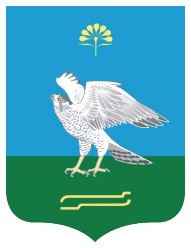 Республика БашкортостанАдминистрация сельского поселения Зильдяровский сельсовет муниципального района Миякинский район